Position Description 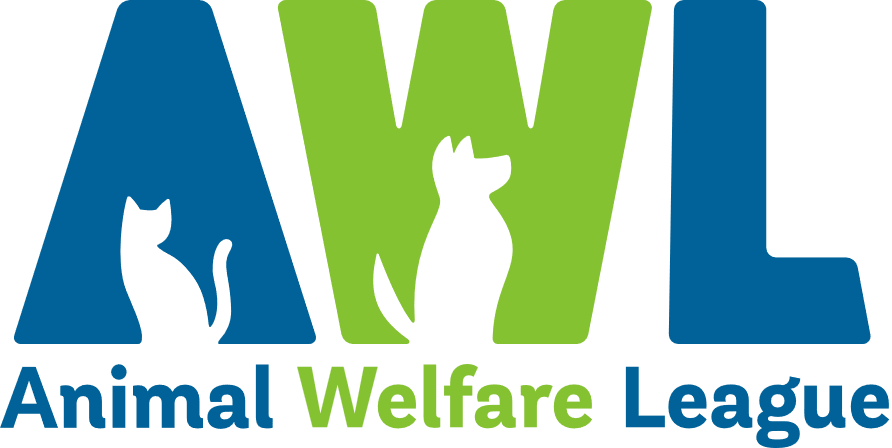 Our Vision 										Our MissionA South Australia where every pet has a loving home. 					Connecting pets, people and community.About UsOur Beliefs and BehavioursPosition Description     Position Overview     Key Results AreaI have read the requirements and responsibilities outlined in this position description and will adhere to these conditions.  I agree to have my performance monitored and evaluated as detailed throughout this document. Create Opportunities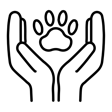   Show Compassion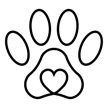 Be Optimistic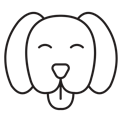 Share Knowledge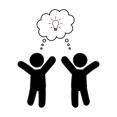 Walk the Talk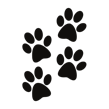 Finding solutions to challenges Being open minded to alternatives and new approachesStriving to do betterListening, observing and offering support Being respectfulBeing empathetic by taking the time to understand others’ points of viewMaintaining a positive outlook Focusing on what’s possible and staying realistic Remaining calm and composed during challenging timesCommunicating openly and constructively Using mistakes and feedback as an opportunity to learn Seeking opportunities to develop our abilities and knowledgeBeing open, honest and professional Being accountable for outcomes and actions Recognising and celebrating achievementsPosition Title:Service Quality OfficerTenure:Ongoing - Part Time Department:CremationsClassification:Level 2 Reports to:Service Quality SupervisorDirect Reports:NilComplete all tasks efficiently and with a high level of accuracy.Assess stock requirements and process relevant purchase orders.Ensure correct cash handling, reconciliation of daily receipts, banking, invoicing and posting are undertaken.Assist with the update and maintenance of operational systems.Ensure high-quality customer experience, respond to customer feedback, flag potential issues or trends, and follow up and satisfactorily resolve issues.Conduct high quality face to face customer service including private viewings of deceased animals.Efficiently answer and manage inbound and outbound telephone calls and emails in a timely and efficient manner, with minimal wait times.Conduct the receipt of all deliveries of goods and deceased pets from owners and the pickup of pet ashes and memorial products.Ensure service quality and operational compliance requirements are met and identify potential improvements.Ensure all the relevant financial activities are timely and accurate.Ensure required tasks are completed to an appropriate standard.Conduct inventory stocktakes to ensure appropriate stock levels are maintained.Achieve performance standards in line with KPI’s and service level agreements.Assist with grooming, collection of paw prints, taking of fur clippings, transfer of ashes into urns and preparation of memorial products.Ensure all records are up to date and maintained.Understand and comply with all operational systems and procedures.Ensure all equipment is clean, maintained and used in an appropriate manner.Maintain sound and up-to-date knowledge of AWL Cremation’s products and services.Work collaboratively and cooperatively with AWL employees.Ensure and contribute to safe and effective operations.Participate in professional, respectful and courteous interactions, both written and verbal, with all stakeholders including members of the public.Ensuring a courteous and personable customer service experience and support implementation of customer service initiatives.Undertake other position appropriate duties as assigned/directed.Personal Abilities WHS and ComplianceEssentialExperience in Production, Logistic and/or Customer Service industries.Demonstrable skills in customer-centric service provision including understanding of customer expectations and needs.Ability to work independently with minimum supervision.Proven attributes including professionalism, reliable and trustworthy with a mature outlookAbility to work collaboratively and cooperatively within and across teams to achieve individual and team KPIs.Effective time management skills with the ability to learn, organise and prioritise workloads to meet deadlines.Strong attention to detail with a high level of accuracy.Ability to identify problems and assist in developing solutions, escalate if required.Intermediate computer literacy skills including use of Microsoft Office, email and internet.High level of written and verbal communication skills to interact with stakeholders at all levels.All managers and employees of AWL are to:Comply with AWL’s organisational policies, procedures, guidelines and applicable legislative requirements including but not limited to Fair Work Act 2009 and Work Health and Safety Act 2012.At all times act and comply with reporting obligations arising from legislation, professional conduct standards including the Code of Code for AWL and organisational policies, procedures and guidelines.Take appropriate steps to protect themselves from risks to health and safety and to make sure they do not cause risk to others through any act or omission.  In particular, the incumbent must:Report accidents, injuries, property damage and health and safety incidents.Use equipment provided to protect health and safety.Follow reasonable instructions and directions given on health and safety.Ensure they are not affected by alcohol or drugs so as to not endanger themselves or others.Understand and follow the requirements of confidentiality and facilitate appropriate standards of confidentiality and information sharing practice. Actively participate in AWL personal achievement and development processes.Participate in training and development activities as specified by AWL including those associated with workplace health and safety.Special RequirementsAll managers and employees of AWL are to:Comply with AWL’s organisational policies, procedures, guidelines and applicable legislative requirements including but not limited to Fair Work Act 2009 and Work Health and Safety Act 2012.At all times act and comply with reporting obligations arising from legislation, professional conduct standards including the Code of Code for AWL and organisational policies, procedures and guidelines.Take appropriate steps to protect themselves from risks to health and safety and to make sure they do not cause risk to others through any act or omission.  In particular, the incumbent must:Report accidents, injuries, property damage and health and safety incidents.Use equipment provided to protect health and safety.Follow reasonable instructions and directions given on health and safety.Ensure they are not affected by alcohol or drugs so as to not endanger themselves or others.Understand and follow the requirements of confidentiality and facilitate appropriate standards of confidentiality and information sharing practice. Actively participate in AWL personal achievement and development processes.Participate in training and development activities as specified by AWL including those associated with workplace health and safety.Some flexibility with working hours and additional hours may be required to meet business needs. A current driver’s licence is required.A current forklift licence is required or willingness to obtain one upon commencement.Satisfactory National Police Clearance Certificate / National Police Check (NPC) at commencement of employment and periodically at the request of AWL.All managers and employees of AWL are to:Comply with AWL’s organisational policies, procedures, guidelines and applicable legislative requirements including but not limited to Fair Work Act 2009 and Work Health and Safety Act 2012.At all times act and comply with reporting obligations arising from legislation, professional conduct standards including the Code of Code for AWL and organisational policies, procedures and guidelines.Take appropriate steps to protect themselves from risks to health and safety and to make sure they do not cause risk to others through any act or omission.  In particular, the incumbent must:Report accidents, injuries, property damage and health and safety incidents.Use equipment provided to protect health and safety.Follow reasonable instructions and directions given on health and safety.Ensure they are not affected by alcohol or drugs so as to not endanger themselves or others.Understand and follow the requirements of confidentiality and facilitate appropriate standards of confidentiality and information sharing practice. Actively participate in AWL personal achievement and development processes.Participate in training and development activities as specified by AWL including those associated with workplace health and safety.Name:Signed:Date: